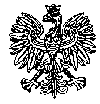 KOMENDAWOJEWÓDZKAPOLICJIz siedzibą w RadomiuSekcja Zamówień Publicznych	ul. 11 Listopada 37/59, 26-600 Radomtel. (47) 701-31-03                                                                                                                       faks (47) 701-20-02Radom, dnia 25.04.2024 r.ZP – 1072/24						Egz. poj.RTJ. 26/24INFORMACJA Z OTWARCIA OFERTDotyczy: postępowania o udzielenie zamówienia publicznego ogłoszonego na dostawy w trybie podstawowym, na podstawie art. 275 pkt 1 ustawy Pzp w przedmiocie zamówienia: Zakup wraz dostarczeniem materiałów eksploatacyjnych oraz akcesoriów do urządzeń drukujących dla potrzeb jednostek Policji w garnizonie mazowieckim Nr sprawy 17/24Zamawiający – Komenda Wojewódzka Policji z siedzibą w Radomiu, działając na podstawie art. 222 ust. 5 ustawy z dnia 11 września 2019 r. Prawo zamówień publicznych (Dz. U. z 2023 r. poz. 1605) informuje, iż w wyznaczonym przez Zamawiającego terminie tj. do dnia 25.04.2024 r., do godziny 11:00 – wpłynęły 4 oferty w przedmiotowym postępowaniu prowadzonym za pośrednictwem platformazakupowa.pl pod adresem: https://platformazakupowa.pl/pn/kwp_radom (ID 916024).Z poważaniemWyk. egz. poj.Opracował: Monika JędrysInformacja z otwarcia ofert opublikowana została w dniu 25.04.2024 r. na stronie internetowej prowadzonego postępowania pod adresem https://platformazakupowa.pl/pn/kwp_radomNumer ofertyNazwa albo imię i nazwisko oraz siedziba lub miejsce prowadzonej działalności gospodarczej albo miejsce zamieszkania wykonawców, których oferty zostały otwarteCeny zawarte w ofertach   
(brutto w zł.)1COPY.NET.PL Piotr Sójkaul. Łączyny 402-820 WarszawaZadanie 1 – 588.404,94 2P.W. MULTIKOM Adam Papierskiul. Fabryczna 1585-741 BydgoszczZadanie 1 – 422.643,99Zadanie 2 – 20.079,183ZUMAR Zbigniew Grzywińskiul. Pinokia 883-110 TczewZadanie 1 – 440.572,474Praxis Łódź Pilecka i Petlak Sp. jawnaul. Przędzalniana 3590-035 ŁódźZadanie 1 – 439.595,85Zadanie 2 – 22.374,93